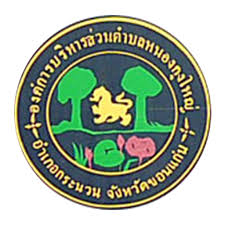 แผนการประเมินความเสี่ยงการทุจริตประจำปี การประเมินความเสี่ยงการทุจริต ของ องค์การบริหารส่วนตำบลหนองกุงใหญ่ประจำปีงบประมาณ พ.ศ.2565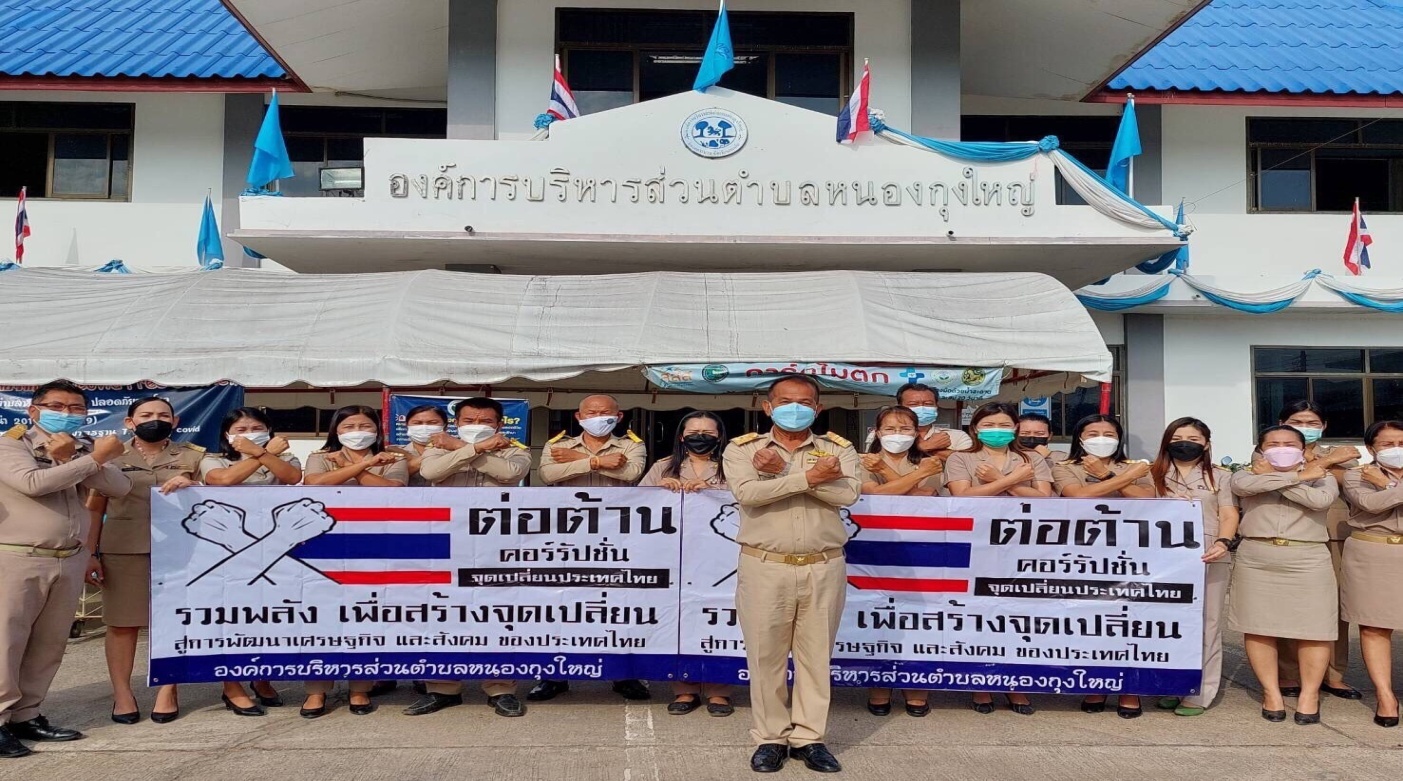 องค์การบริหารส่วนตำบลหนองกุงใหญ่ อำเภอกระนวน จังหวัดขอนแก่นแผนการประเมินความเสี่ยงการทุจริตประจำปี การประเมินความเสี่ยงการทุจริตองค์การบริหารส่วนตำบลหนองกุงใหญ่ ประจำปีงบประมาณ พ.ศ.2565-2--3--4-หน่วยงานผู้รับผิดชอบประเมินความเสี่ยง งานตรวจสอบภายใน ชื่อผู้รายงาน นางสาวสุวรรณทิพย์ บุญปก  ตำแหน่ง นักวิชาการตรวจสอบภายในชำนาญการที่โครงการ/กิจกรรมประเด็น/ขั้นตอน/กระบวนกี่ดำเนินงานเหตุการณ์ ความเสี่ยงที่ อาจจะเกิดขึ้นปัจจัยเสี่ยงที่อาจ มีผลกระทบ/ กระตุ้นให้เกิด การทุจริตการควบคุม/ ระเบียบที่ เกี่ยวข้องการประเมินระดับของความเสี่ยงการประเมินระดับของความเสี่ยงการประเมินระดับของความเสี่ยงการประเมินระดับของความเสี่ยงการประเมินระดับของความเสี่ยงการประเมินระดับของความเสี่ยงการประเมินระดับของความเสี่ยงมาตรการป้องกันเพื่อ ไม่ให้เกิดการทุจริตตัวชี้วัด ผลสำเร็จที่โครงการ/กิจกรรมประเด็น/ขั้นตอน/กระบวนกี่ดำเนินงานเหตุการณ์ ความเสี่ยงที่ อาจจะเกิดขึ้นปัจจัยเสี่ยงที่อาจ มีผลกระทบ/ กระตุ้นให้เกิด การทุจริตการควบคุม/ ระเบียบที่ เกี่ยวข้องไม่มีต่ำมากต่ำกลางสูงสูงมากสูงสุดมาตรการป้องกันเพื่อ ไม่ให้เกิดการทุจริตตัวชี้วัด ผลสำเร็จ12การใช้รถยนต์ ส่วนกลางการยักยอกเงินค่าธรรมเนียมเก็บขยะมูลฝอยใช้รถยนต์ส่วนกลางไปทำธุระส่วนตัวมีเจ้าหน้าที่จัดเก็บค่าธรรมเนียมจำนวนน้อยโดยให้รับผิดชอบตั้งแต่วางแผนเส้นทางเดินรถเตรียมใบเสร็จรับเงินออกใบเสร็จรับเงินรวบรวมทั้งนำส่งเงินล่าช้า1.ผู้บังคับบัญชาขาดการควบคุมอย่างใกล้ชิด2.เจ้าหน้าที่ประจำรถยนต์ส่วนกลางไม่ ปฏิบัติตามระเบียบการใช้รถยนต์ส่วนกลางอย่างเคร่งครัด1.ผู้บังคับบัญชาขาดการควบคุมอย่างใกล้ชิดไว้วางใจระเบียบกระทรวง มหาดไทยว่าด้วย การใช้และรักษา รถยนต์ขององค์กรปกครองส่วนท้องถิ่น พ.ศ.2548ระเบียบกระทรวง มหาดไทยว่าด้วยการรับเงิน การเบิก1.ผู้บังคับบัญชา มีการควบคุม และติดตามการ ทำงานอย่าง ใกล้ชิดมีการ สอบทานและ กำชับให้ เจ้าหน้าที่ปฏิบัติ ตามระเบียบ อย่างเคร่งครัด 2.เจ้าหน้าที่ ประจำรถยนต์ ส่วนกลางต้อง ปฏิบัติตาม ระเบียบการใช้ รถยนต์ ส่วนกลางอย1.ผู้บังคับบัญชามีการควบคุมและติดตามการทำงานอย่างใกล้ชิดมีการสอบทานและกำชับให้เจ้าหน้าที่มาปฏิบัติตามระเบียบอย่างเคร่งครัดจำนวนเรื่อง ร้องเรียนเกี่ยวกับการใช้รถยนต์ ส่วนกลางจำนวนเรื่องร้องเรียนเกี่ยวกับการยักยอกเงินค่าธรรมเนียมเก็บขยะมูลฝอยที่โครงการ/กิจกรรมประเด็น/ขั้นตอน/กระบวนกี่ดำเนินงานเหตุการณ์ความเสี่ยงที่อาจจะเกิดขึ้นปัจจัยเสี่ยงที่อาจ มีผลกระทบ/ กระตุ้นให้เกิด การทุจริตการควบคุม/ ระเบียบที่ เกี่ยวข้องการประเมินระดับของความเสี่ยงการประเมินระดับของความเสี่ยงการประเมินระดับของความเสี่ยงการประเมินระดับของความเสี่ยงการประเมินระดับของความเสี่ยงการประเมินระดับของความเสี่ยงการประเมินระดับของความเสี่ยงมาตรการเพื่อ ไม่ให้เกิดการ ทุจริตตัวชี้วัดผลสำเร็จที่โครงการ/กิจกรรมประเด็น/ขั้นตอน/กระบวนกี่ดำเนินงานเหตุการณ์ความเสี่ยงที่อาจจะเกิดขึ้นปัจจัยเสี่ยงที่อาจ มีผลกระทบ/ กระตุ้นให้เกิด การทุจริตการควบคุม/ ระเบียบที่ เกี่ยวข้องไม่มีต่ำมากต่ำกลางสูงสูงมากสูงสุดมาตรการเพื่อ ไม่ให้เกิดการ ทุจริตตัวชี้วัดผลสำเร็จ3การรับสินบนหรือรับของขวัญมีการให้สินบนผู้บริหารเจ้าหน้าที่ขององค์กรปกครองส่วนท้องถิ่นเพื่อให้ปฏิบัติการอันมิชอบด้วยหน้าที่2.ขาดการแบ่งแยกหน้าที่ระหว่างการรับเงินและรวบรวมเงิน3.เจ้าหน้าที่มีปัญหาทางการเงินการรับสินบนหรือรับของขวัญของเจ้าหน้าที่หรือผู้ที่มีหน้าที่เกี่ยวข้องกันการจัดซื้อจัดจ้างเงินการเก็บรักษาเงินและการตรวจเงินขององค์กรปกครองส่วนท้องถิ่น พ.ศ. 2547 และฉบับเพิ่มเติม (ฉบับที่3) พ.ศ. 2558 หมวด 3 ส่วนที่ 2 การการเก็บรักษาเงิน ข้อ 22ประมวลกฏหมายอาญามาตรา 143มาตรา 144มาตรา 1492.ดำเนินการจัดหาเจ้าหน้าที่มาปฏิบัติหน้าที่เพิ่มเติมหรือมีการมอบหมายเจ้าหน้าที่ผู้อื่นมาช่วยปฏิบัติเก็บค่าธรรมเนียม1.จัดประชุมชี้แจ้งเจ้าหน้าที่ของหน่วยงาน รับทราบเรื่องการรับสินบนหรือรับของขวัญของเจ้าหน้าที่ที่เกี่ยวข้องกับการจัดซื้อจัดจ้างจำนวนเรื่องร้องเรียนเกี่ยวกับการรับสินบนหรือรับของขวัญทำคำสั่งและติดประกาศไม่รับสินบนหรือรับของขวัญที่โครงการ/กิจกรรมประเด็น/ขั้นตอน/กระบวนกี่ดำเนินงานเหตุการณ์ ความเสี่ยงที่ อาจจะเกิดขึ้นปัจจัยเสี่ยงที่อาจ มีผลกระทบ/ กระตุ้นให้เกิด การทุจริตการควบคุม/ ระเบียบที่ เกี่ยวข้องการประเมินระดับของความเสี่ยงการประเมินระดับของความเสี่ยงการประเมินระดับของความเสี่ยงการประเมินระดับของความเสี่ยงการประเมินระดับของความเสี่ยงการประเมินระดับของความเสี่ยงการประเมินระดับของความเสี่ยงมาตรการป้องกันเพื่อ ไม่ให้เกิดการทุจริตตัวชี้วัด ผลสำเร็จที่โครงการ/กิจกรรมประเด็น/ขั้นตอน/กระบวนกี่ดำเนินงานเหตุการณ์ ความเสี่ยงที่ อาจจะเกิดขึ้นปัจจัยเสี่ยงที่อาจ มีผลกระทบ/ กระตุ้นให้เกิด การทุจริตการควบคุม/ ระเบียบที่ เกี่ยวข้องไม่มีต่ำมากต่ำกลางสูงสูงมากสูงสุดมาตรการป้องกันเพื่อ ไม่ให้เกิดการทุจริตตัวชี้วัด ผลสำเร็จ4การจัดหาพัสดุมีการปกปิดข้อมูลการจัดซื้อจัดจ้างต่อสาธารณะ เช่น การปิดประกาศการจัดซื้อจัดจ้างหรือเผยแพร่ข้อมูลล่าช้าการจัดหาพัสดุไม่เป็นไปตามระเบียบที่เกี่ยวข้อง มีการแบ่งซื้อแบ่งจ้างและแสวงหาผลประโยชน์ส่วนตัวในตำแหน่งระเบียบกระทรวงการคลังว่าด้วยการจัดซื้อจัดจ้างและการบริหารพัสดุภาครัฐ พ.ศ. 2560 และแก้ไขเพิ่มเติม2.จัดประชุมชี้แจ้งเจ้าหน้าที่รับทราบเรื่องการป้องกันผลประโยชน์ทับซ้อนภายในหน่วยงาน3.สร้างจิตสำนึกการไม่รับของรับสินบนหรือรับของขวัญของเจ้าหน้าที่หรือที่มีหน้าที่เกี่ยวกับการจัดซื้อจัดจ้าง3. รายงานความเสี่ยงเมื่อพบเห็นเหตุการณ์1. ให้การจัดหาพัสดุภาครัฐเป็นไปตามหลักเกณฑ์วิธีปฏิบัติและมติคณะรัฐมนตรีเกี่ยวข้อง2. จัดประชุมชี้แจ้งเจ้าหน้าที่ทุกกลุ่มงานรับทราบการจัดซื้อจัดจ้างตามระเบียบฯการเผยแพร่ข้อมูลบหน้าเว็บไซต์ของหน่วยงานอย่างเป็นปัจจุบันที่โครงการ/กิจกรรมประเด็น/ขั้นตอน/กระบวนกี่ดำเนินงานเหตุการณ์ ความเสี่ยงที่ อาจจะเกิดขึ้นปัจจัยเสี่ยงที่อาจ มีผลกระทบ/ กระตุ้นให้เกิด การทุจริตการควบคุม/ ระเบียบที่ เกี่ยวข้องการประเมินระดับของความเสี่ยงการประเมินระดับของความเสี่ยงการประเมินระดับของความเสี่ยงการประเมินระดับของความเสี่ยงการประเมินระดับของความเสี่ยงการประเมินระดับของความเสี่ยงการประเมินระดับของความเสี่ยงมาตรการ ป้องกันเพื่อ ไม่ให้เกิดการ ทุจริตตัวชี้วัด ต่ำผลสำเร็จที่โครงการ/กิจกรรมประเด็น/ขั้นตอน/กระบวนกี่ดำเนินงานเหตุการณ์ ความเสี่ยงที่ อาจจะเกิดขึ้นปัจจัยเสี่ยงที่อาจ มีผลกระทบ/ กระตุ้นให้เกิด การทุจริตการควบคุม/ ระเบียบที่ เกี่ยวข้องไม่มีต่ำมากต่ำกลางสูงสูงมากสูงสุดมาตรการ ป้องกันเพื่อ ไม่ให้เกิดการ ทุจริตตัวชี้วัด ต่ำผลสำเร็จ3. มีการรายงานความเสี่ยงเมื่อพบเหตุการณ์